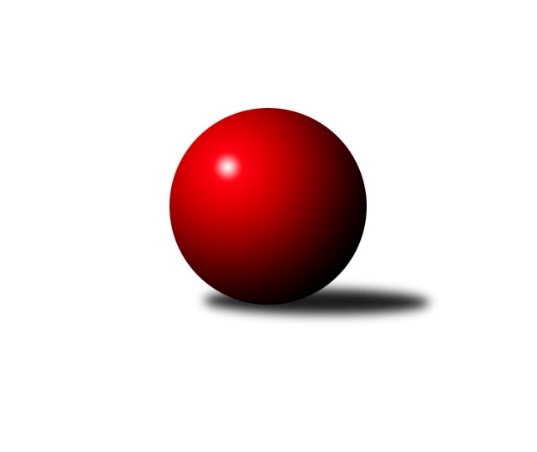 Č.8Ročník 2014/2015	4.5.2024 Severomoravská divize 2014/2015Statistika 8. kolaTabulka družstev:		družstvo	záp	výh	rem	proh	skore	sety	průměr	body	plné	dorážka	chyby	1.	TJ  Odry ˝A˝	6	6	0	0	38.0 : 10.0 	(44.0 : 28.0)	2565	12	1749	816	23.2	2.	KK Minerva Opava ˝A˝	6	5	0	1	35.0 : 13.0 	(41.0 : 31.0)	2592	10	1749	843	16	3.	TJ Sokol Sedlnice ˝A˝	6	4	1	1	30.5 : 17.5 	(42.5 : 29.5)	2532	9	1731	801	30.3	4.	KK Lipník nad Bečvou ˝A˝	7	4	1	2	30.5 : 25.5 	(45.5 : 38.5)	2486	9	1724	762	36.6	5.	TJ  Krnov ˝A˝	8	3	1	4	26.5 : 37.5 	(47.5 : 48.5)	2411	7	1685	725	43.4	6.	TJ Horní Benešov ˝B˝	6	3	0	3	26.5 : 21.5 	(38.0 : 34.0)	2532	6	1737	795	30	7.	TJ Opava ˝B˝	6	2	2	2	21.5 : 26.5 	(39.0 : 33.0)	2496	6	1713	782	34.5	8.	KK Minerva Opava ˝B˝	7	3	0	4	27.0 : 29.0 	(40.0 : 44.0)	2413	6	1710	704	42.9	9.	TJ Pozemstav Prostějov	8	2	2	4	28.0 : 36.0 	(42.5 : 53.5)	2475	6	1726	748	40.3	10.	KK Hranice ˝A˝	8	2	1	5	25.5 : 38.5 	(37.5 : 58.5)	2479	5	1707	772	37.3	11.	SKK Jeseník ˝A˝	7	2	0	5	22.0 : 34.0 	(37.5 : 46.5)	2559	4	1738	821	29.1	12.	Sokol Přemyslovice ˝B˝	7	1	0	6	17.0 : 39.0 	(37.0 : 47.0)	2471	2	1720	751	35.3Tabulka doma:		družstvo	záp	výh	rem	proh	skore	sety	průměr	body	maximum	minimum	1.	TJ Sokol Sedlnice ˝A˝	4	4	0	0	24.5 : 7.5 	(30.0 : 18.0)	2556	8	2607	2501	2.	TJ  Krnov ˝A˝	5	3	1	1	21.0 : 19.0 	(33.0 : 27.0)	2400	7	2442	2371	3.	KK Minerva Opava ˝B˝	3	3	0	0	20.0 : 4.0 	(25.0 : 11.0)	2618	6	2656	2589	4.	TJ  Odry ˝A˝	3	3	0	0	19.5 : 4.5 	(21.0 : 15.0)	2560	6	2604	2513	5.	KK Minerva Opava ˝A˝	4	3	0	1	23.0 : 9.0 	(27.0 : 21.0)	2595	6	2668	2524	6.	TJ Pozemstav Prostějov	3	2	1	0	17.0 : 7.0 	(20.5 : 15.5)	2583	5	2669	2454	7.	KK Lipník nad Bečvou ˝A˝	3	2	1	0	15.0 : 9.0 	(21.0 : 15.0)	2360	5	2373	2345	8.	TJ Horní Benešov ˝B˝	2	2	0	0	13.0 : 3.0 	(18.0 : 6.0)	2645	4	2694	2595	9.	SKK Jeseník ˝A˝	4	2	0	2	16.5 : 15.5 	(25.0 : 23.0)	2594	4	2645	2526	10.	TJ Opava ˝B˝	3	1	1	1	11.5 : 12.5 	(21.0 : 15.0)	2565	3	2613	2516	11.	Sokol Přemyslovice ˝B˝	3	1	0	2	10.0 : 14.0 	(19.0 : 17.0)	2504	2	2540	2462	12.	KK Hranice ˝A˝	4	1	0	3	10.5 : 21.5 	(17.5 : 30.5)	2457	2	2502	2411Tabulka venku:		družstvo	záp	výh	rem	proh	skore	sety	průměr	body	maximum	minimum	1.	TJ  Odry ˝A˝	3	3	0	0	18.5 : 5.5 	(23.0 : 13.0)	2566	6	2616	2474	2.	KK Minerva Opava ˝A˝	2	2	0	0	12.0 : 4.0 	(14.0 : 10.0)	2591	4	2635	2547	3.	KK Lipník nad Bečvou ˝A˝	4	2	0	2	15.5 : 16.5 	(24.5 : 23.5)	2518	4	2571	2475	4.	TJ Opava ˝B˝	3	1	1	1	10.0 : 14.0 	(18.0 : 18.0)	2472	3	2554	2375	5.	KK Hranice ˝A˝	4	1	1	2	15.0 : 17.0 	(20.0 : 28.0)	2484	3	2547	2422	6.	TJ Horní Benešov ˝B˝	4	1	0	3	13.5 : 18.5 	(20.0 : 28.0)	2504	2	2566	2406	7.	TJ Sokol Sedlnice ˝A˝	2	0	1	1	6.0 : 10.0 	(12.5 : 11.5)	2520	1	2651	2389	8.	TJ Pozemstav Prostějov	5	0	1	4	11.0 : 29.0 	(22.0 : 38.0)	2453	1	2529	2369	9.	TJ  Krnov ˝A˝	3	0	0	3	5.5 : 18.5 	(14.5 : 21.5)	2414	0	2521	2268	10.	SKK Jeseník ˝A˝	3	0	0	3	5.5 : 18.5 	(12.5 : 23.5)	2547	0	2587	2508	11.	Sokol Přemyslovice ˝B˝	4	0	0	4	7.0 : 25.0 	(18.0 : 30.0)	2462	0	2548	2355	12.	KK Minerva Opava ˝B˝	4	0	0	4	7.0 : 25.0 	(15.0 : 33.0)	2362	0	2484	2222Tabulka podzimní části:		družstvo	záp	výh	rem	proh	skore	sety	průměr	body	doma	venku	1.	TJ  Odry ˝A˝	6	6	0	0	38.0 : 10.0 	(44.0 : 28.0)	2565	12 	3 	0 	0 	3 	0 	0	2.	KK Minerva Opava ˝A˝	6	5	0	1	35.0 : 13.0 	(41.0 : 31.0)	2592	10 	3 	0 	1 	2 	0 	0	3.	TJ Sokol Sedlnice ˝A˝	6	4	1	1	30.5 : 17.5 	(42.5 : 29.5)	2532	9 	4 	0 	0 	0 	1 	1	4.	KK Lipník nad Bečvou ˝A˝	6	3	1	2	25.5 : 22.5 	(39.5 : 32.5)	2488	7 	1 	1 	0 	2 	0 	2	5.	TJ  Krnov ˝A˝	7	3	1	3	23.5 : 32.5 	(41.5 : 42.5)	2458	7 	3 	1 	1 	0 	0 	2	6.	TJ Opava ˝B˝	6	2	2	2	21.5 : 26.5 	(39.0 : 33.0)	2496	6 	1 	1 	1 	1 	1 	1	7.	KK Minerva Opava ˝B˝	7	3	0	4	27.0 : 29.0 	(40.0 : 44.0)	2413	6 	3 	0 	0 	0 	0 	4	8.	TJ Pozemstav Prostějov	7	2	1	4	24.0 : 32.0 	(36.5 : 47.5)	2485	5 	2 	0 	0 	0 	1 	4	9.	TJ Horní Benešov ˝B˝	5	2	0	3	19.5 : 20.5 	(28.0 : 32.0)	2522	4 	1 	0 	0 	1 	0 	3	10.	SKK Jeseník ˝A˝	6	2	0	4	21.0 : 27.0 	(35.5 : 36.5)	2563	4 	2 	0 	2 	0 	0 	2	11.	KK Hranice ˝A˝	7	2	0	5	21.5 : 34.5 	(31.5 : 52.5)	2473	4 	1 	0 	3 	1 	0 	2	12.	Sokol Přemyslovice ˝B˝	7	1	0	6	17.0 : 39.0 	(37.0 : 47.0)	2471	2 	1 	0 	2 	0 	0 	4Tabulka jarní části:		družstvo	záp	výh	rem	proh	skore	sety	průměr	body	doma	venku	1.	TJ Horní Benešov ˝B˝	1	1	0	0	7.0 : 1.0 	(10.0 : 2.0)	2694	2 	1 	0 	0 	0 	0 	0 	2.	KK Lipník nad Bečvou ˝A˝	1	1	0	0	5.0 : 3.0 	(6.0 : 6.0)	2345	2 	1 	0 	0 	0 	0 	0 	3.	KK Hranice ˝A˝	1	0	1	0	4.0 : 4.0 	(6.0 : 6.0)	2501	1 	0 	0 	0 	0 	1 	0 	4.	TJ Pozemstav Prostějov	1	0	1	0	4.0 : 4.0 	(6.0 : 6.0)	2454	1 	0 	1 	0 	0 	0 	0 	5.	TJ Opava ˝B˝	0	0	0	0	0.0 : 0.0 	(0.0 : 0.0)	0	0 	0 	0 	0 	0 	0 	0 	6.	KK Minerva Opava ˝B˝	0	0	0	0	0.0 : 0.0 	(0.0 : 0.0)	0	0 	0 	0 	0 	0 	0 	0 	7.	KK Minerva Opava ˝A˝	0	0	0	0	0.0 : 0.0 	(0.0 : 0.0)	0	0 	0 	0 	0 	0 	0 	0 	8.	Sokol Přemyslovice ˝B˝	0	0	0	0	0.0 : 0.0 	(0.0 : 0.0)	0	0 	0 	0 	0 	0 	0 	0 	9.	TJ  Odry ˝A˝	0	0	0	0	0.0 : 0.0 	(0.0 : 0.0)	0	0 	0 	0 	0 	0 	0 	0 	10.	TJ Sokol Sedlnice ˝A˝	0	0	0	0	0.0 : 0.0 	(0.0 : 0.0)	0	0 	0 	0 	0 	0 	0 	0 	11.	TJ  Krnov ˝A˝	1	0	0	1	3.0 : 5.0 	(6.0 : 6.0)	2268	0 	0 	0 	0 	0 	0 	1 	12.	SKK Jeseník ˝A˝	1	0	0	1	1.0 : 7.0 	(2.0 : 10.0)	2547	0 	0 	0 	0 	0 	0 	1 Zisk bodů pro družstvo:		jméno hráče	družstvo	body	zápasy	v %	dílčí body	sety	v %	1.	Karel Chlevišťan 	TJ  Odry ˝A˝ 	7	/	7	(100%)	12	/	14	(86%)	2.	Jiří Kropáč 	-- volný los -- 	6	/	7	(86%)	12	/	14	(86%)	3.	Zdeněk Chlopčík 	KK Minerva Opava ˝A˝ 	6	/	7	(86%)	10.5	/	14	(75%)	4.	Tomáš Slavík 	KK Minerva Opava ˝A˝ 	6	/	7	(86%)	9	/	14	(64%)	5.	Václav Smejkal 	SKK Jeseník ˝A˝ 	6	/	8	(75%)	12	/	16	(75%)	6.	Stanislav Ovšák 	TJ  Odry ˝A˝ 	5.5	/	7	(79%)	8	/	14	(57%)	7.	Zdeněk Macháček 	KK Lipník nad Bečvou ˝A˝ 	5.5	/	8	(69%)	9	/	16	(56%)	8.	Petr Šulák 	SKK Jeseník ˝A˝ 	5.5	/	8	(69%)	8	/	16	(50%)	9.	Petr Dvorský 	TJ  Odry ˝A˝ 	5	/	6	(83%)	9	/	12	(75%)	10.	Vlastimil Skopalík 	TJ Horní Benešov ˝B˝ 	5	/	7	(71%)	11	/	14	(79%)	11.	Martin Zaoral 	TJ Pozemstav Prostějov 	5	/	7	(71%)	10.5	/	14	(75%)	12.	Petr Vaněk 	TJ  Krnov ˝A˝ 	5	/	7	(71%)	9	/	14	(64%)	13.	Milan Janyška 	TJ Sokol Sedlnice ˝A˝ 	5	/	7	(71%)	9	/	14	(64%)	14.	Vladimír Heiser 	KK Minerva Opava ˝A˝ 	5	/	7	(71%)	8	/	14	(57%)	15.	Josef Šrámek 	-- volný los -- 	5	/	7	(71%)	7	/	14	(50%)	16.	Bohuslav Čuba 	TJ Horní Benešov ˝B˝ 	5	/	7	(71%)	7	/	14	(50%)	17.	Zdeněk Macháček 	KK Lipník nad Bečvou ˝A˝ 	5	/	8	(63%)	11	/	16	(69%)	18.	Vlastimila Kolářová 	KK Lipník nad Bečvou ˝A˝ 	5	/	8	(63%)	10	/	16	(63%)	19.	Josef Jurda 	TJ Pozemstav Prostějov 	5	/	8	(63%)	9	/	16	(56%)	20.	Zdeněk Skala 	TJ Sokol Sedlnice ˝A˝ 	4.5	/	6	(75%)	8	/	12	(67%)	21.	Stanislava Ovšáková 	TJ  Odry ˝A˝ 	4.5	/	7	(64%)	8	/	14	(57%)	22.	Martin Zavacký 	SKK Jeseník ˝A˝ 	4	/	5	(80%)	7	/	10	(70%)	23.	Maciej Basista 	TJ Opava ˝B˝ 	4	/	6	(67%)	9	/	12	(75%)	24.	Petr Hendrych 	KK Lipník nad Bečvou ˝A˝ 	4	/	6	(67%)	8	/	12	(67%)	25.	Pavel Martinec 	KK Minerva Opava ˝A˝ 	4	/	6	(67%)	6	/	12	(50%)	26.	Monika Pavelková 	KK Hranice ˝A˝ 	4	/	6	(67%)	5.5	/	12	(46%)	27.	Jan Král 	KK Minerva Opava ˝B˝ 	4	/	7	(57%)	10	/	14	(71%)	28.	Miroslav Ondrouch 	Sokol Přemyslovice ˝B˝ 	4	/	7	(57%)	9	/	14	(64%)	29.	Jiří Jedlička 	TJ  Krnov ˝A˝ 	4	/	7	(57%)	8	/	14	(57%)	30.	Tomáš Valíček 	TJ Opava ˝B˝ 	4	/	7	(57%)	7.5	/	14	(54%)	31.	Tomáš Král 	KK Minerva Opava ˝B˝ 	4	/	7	(57%)	7	/	14	(50%)	32.	Jiří Terrich 	KK Hranice ˝A˝ 	4	/	7	(57%)	7	/	14	(50%)	33.	Jan Tögel 	-- volný los -- 	4	/	7	(57%)	6	/	14	(43%)	34.	Pavel Černohous 	TJ Pozemstav Prostějov 	4	/	8	(50%)	6	/	16	(38%)	35.	Martin Bilíček 	TJ Horní Benešov ˝B˝ 	3.5	/	6	(58%)	6.5	/	12	(54%)	36.	Jaroslav Tobola 	TJ Sokol Sedlnice ˝A˝ 	3	/	3	(100%)	5	/	6	(83%)	37.	Aleš Fischer 	KK Minerva Opava ˝A˝ 	3	/	3	(100%)	4	/	6	(67%)	38.	Rudolf Haim 	TJ Opava ˝B˝ 	3	/	4	(75%)	6	/	8	(75%)	39.	Karel Vágner 	KK Minerva Opava ˝B˝ 	3	/	4	(75%)	5	/	8	(63%)	40.	Petr Frank 	KK Minerva Opava ˝B˝ 	3	/	5	(60%)	5	/	10	(50%)	41.	Josef Matušek 	TJ Opava ˝B˝ 	3	/	6	(50%)	8	/	12	(67%)	42.	Luděk Slanina 	KK Minerva Opava ˝A˝ 	3	/	6	(50%)	7.5	/	12	(63%)	43.	Karel Škrobánek 	TJ  Krnov ˝A˝ 	3	/	6	(50%)	7	/	12	(58%)	44.	Vítězslav Kadlec 	TJ  Krnov ˝A˝ 	3	/	6	(50%)	6.5	/	12	(54%)	45.	Zdeněk Grulich 	Sokol Přemyslovice ˝B˝ 	3	/	6	(50%)	6	/	12	(50%)	46.	Pavel Močár 	Sokol Přemyslovice ˝B˝ 	3	/	6	(50%)	6	/	12	(50%)	47.	Renáta Smijová 	KK Minerva Opava ˝B˝ 	3	/	6	(50%)	6	/	12	(50%)	48.	Dalibor Vinklar 	KK Hranice ˝A˝ 	3	/	6	(50%)	5.5	/	12	(46%)	49.	Petr Dankovič 	TJ Horní Benešov ˝B˝ 	3	/	6	(50%)	5	/	12	(42%)	50.	Dušan Říha 	-- volný los -- 	3	/	6	(50%)	4.5	/	12	(38%)	51.	Jaroslav Chvostek 	TJ Sokol Sedlnice ˝A˝ 	3	/	7	(43%)	10	/	14	(71%)	52.	Martin Juřica 	TJ Sokol Sedlnice ˝A˝ 	3	/	7	(43%)	7	/	14	(50%)	53.	Petr Pavelka st 	KK Hranice ˝A˝ 	3	/	7	(43%)	6	/	14	(43%)	54.	Stanislav Feike 	TJ Pozemstav Prostějov 	3	/	7	(43%)	5	/	14	(36%)	55.	Vilém Zeiner 	KK Lipník nad Bečvou ˝A˝ 	3	/	8	(38%)	6.5	/	16	(41%)	56.	Josef Čapka 	TJ Pozemstav Prostějov 	3	/	8	(38%)	4	/	16	(25%)	57.	Dominika Vinklarová 	KK Hranice ˝A˝ 	2.5	/	6	(42%)	5.5	/	12	(46%)	58.	Jaromíra Smejkalová 	SKK Jeseník ˝A˝ 	2.5	/	8	(31%)	7	/	16	(44%)	59.	Stanislav Brokl 	KK Minerva Opava ˝A˝ 	2	/	3	(67%)	3	/	6	(50%)	60.	Václav Kovařík 	TJ Pozemstav Prostějov 	2	/	3	(67%)	3	/	6	(50%)	61.	Jan Stuchlík 	TJ Sokol Sedlnice ˝A˝ 	2	/	4	(50%)	4.5	/	8	(56%)	62.	Marek Frydrych 	TJ  Odry ˝A˝ 	2	/	4	(50%)	4	/	8	(50%)	63.	Vladimír Vavrečka 	TJ  Krnov ˝A˝ 	2	/	5	(40%)	5	/	10	(50%)	64.	Miroslav Dimidenko 	TJ  Odry ˝A˝ 	2	/	5	(40%)	5	/	10	(50%)	65.	Jana Frydrychová 	TJ  Odry ˝A˝ 	2	/	5	(40%)	3	/	10	(30%)	66.	Jiří Fárek 	SKK Jeseník ˝A˝ 	2	/	6	(33%)	5	/	12	(42%)	67.	Miroslav Plachý 	TJ Pozemstav Prostějov 	2	/	6	(33%)	5	/	12	(42%)	68.	Jan Strnadel 	KK Minerva Opava ˝B˝ 	2	/	6	(33%)	5	/	12	(42%)	69.	Jiří Vrba 	SKK Jeseník ˝A˝ 	2	/	6	(33%)	5	/	12	(42%)	70.	František Opravil 	KK Hranice ˝A˝ 	2	/	6	(33%)	5	/	12	(42%)	71.	Petr Rak 	TJ Horní Benešov ˝B˝ 	2	/	6	(33%)	4.5	/	12	(38%)	72.	Milan Dvorský 	Sokol Přemyslovice ˝B˝ 	2	/	7	(29%)	6	/	14	(43%)	73.	Michal Blažek 	TJ Horní Benešov ˝B˝ 	2	/	7	(29%)	6	/	14	(43%)	74.	František Vícha 	TJ  Krnov ˝A˝ 	2	/	8	(25%)	7	/	16	(44%)	75.	Josef Němec 	TJ Opava ˝B˝ 	1.5	/	6	(25%)	5	/	12	(42%)	76.	Michal Klich 	TJ Horní Benešov ˝B˝ 	1	/	1	(100%)	2	/	2	(100%)	77.	Zdeněk Kment 	TJ Horní Benešov ˝B˝ 	1	/	1	(100%)	2	/	2	(100%)	78.	Rostislav Kletenský 	TJ Sokol Sedlnice ˝A˝ 	1	/	1	(100%)	2	/	2	(100%)	79.	Jana Fousková 	SKK Jeseník ˝A˝ 	1	/	1	(100%)	2	/	2	(100%)	80.	Barbora Janyšková 	TJ Sokol Sedlnice ˝A˝ 	1	/	1	(100%)	1	/	2	(50%)	81.	Ladislav Mandák 	KK Lipník nad Bečvou ˝A˝ 	1	/	2	(50%)	2	/	4	(50%)	82.	Vladimír Staněk 	KK Minerva Opava ˝B˝ 	1	/	2	(50%)	1	/	4	(25%)	83.	Mária Konečná 	KK Minerva Opava ˝B˝ 	1	/	2	(50%)	1	/	4	(25%)	84.	Jiří Kankovský 	Sokol Přemyslovice ˝B˝ 	1	/	3	(33%)	3	/	6	(50%)	85.	Alexandr Krajzinger 	-- volný los -- 	1	/	3	(33%)	2	/	6	(33%)	86.	Miluše Rychová 	TJ  Krnov ˝A˝ 	1	/	4	(25%)	4	/	8	(50%)	87.	Richard Štětka 	KK Lipník nad Bečvou ˝A˝ 	1	/	4	(25%)	3	/	8	(38%)	88.	Adam Chvostek 	TJ Sokol Sedlnice ˝A˝ 	1	/	5	(20%)	3	/	10	(30%)	89.	František Všetička 	-- volný los -- 	1	/	5	(20%)	3	/	10	(30%)	90.	Michal Kolář 	Sokol Přemyslovice ˝B˝ 	1	/	6	(17%)	4	/	12	(33%)	91.	Marcela Jurníčková 	Sokol Přemyslovice ˝B˝ 	1	/	6	(17%)	3	/	12	(25%)	92.	Jaroslav Ledvina 	KK Hranice ˝A˝ 	1	/	6	(17%)	1	/	12	(8%)	93.	Lukáš Vaněk 	TJ  Krnov ˝A˝ 	0.5	/	4	(13%)	1	/	8	(13%)	94.	Petr Wolf 	TJ Opava ˝B˝ 	0	/	1	(0%)	1	/	2	(50%)	95.	Jaromír Čech 	TJ  Krnov ˝A˝ 	0	/	1	(0%)	0	/	2	(0%)	96.	Jana Martínková 	KK Minerva Opava ˝B˝ 	0	/	1	(0%)	0	/	2	(0%)	97.	Václav Kolařík ml. 	TJ Pozemstav Prostějov 	0	/	1	(0%)	0	/	2	(0%)	98.	Daniel Malina 	TJ  Odry ˝A˝ 	0	/	1	(0%)	0	/	2	(0%)	99.	Petra Rozsypalová 	SKK Jeseník ˝A˝ 	0	/	1	(0%)	0	/	2	(0%)	100.	Vladimír Moravec 	SKK Jeseník ˝A˝ 	0	/	1	(0%)	0	/	2	(0%)	101.	Jana Kulhánková 	KK Lipník nad Bečvou ˝A˝ 	0	/	1	(0%)	0	/	2	(0%)	102.	Pavel Kovalčík 	TJ Opava ˝B˝ 	0	/	1	(0%)	0	/	2	(0%)	103.	Adéla Sobotíková 	TJ Sokol Sedlnice ˝A˝ 	0	/	1	(0%)	0	/	2	(0%)	104.	Jiří Kolář 	KK Lipník nad Bečvou ˝A˝ 	0	/	1	(0%)	0	/	2	(0%)	105.	Josef Krajzinger 	-- volný los -- 	0	/	1	(0%)	0	/	2	(0%)	106.	Jaroslav Koppa 	KK Lipník nad Bečvou ˝A˝ 	0	/	2	(0%)	1	/	4	(25%)	107.	Jiří Vrba 	SKK Jeseník ˝A˝ 	0	/	2	(0%)	1	/	4	(25%)	108.	Rostislav Cundrla 	SKK Jeseník ˝A˝ 	0	/	2	(0%)	0	/	4	(0%)	109.	Radek Fischer 	KK Minerva Opava ˝A˝ 	0	/	3	(0%)	1	/	6	(17%)	110.	Zdeňka Terrichová 	KK Hranice ˝A˝ 	0	/	3	(0%)	1	/	6	(17%)	111.	Otto Nagy 	-- volný los -- 	0	/	3	(0%)	0	/	6	(0%)	112.	Svatopluk Kříž 	TJ Opava ˝B˝ 	0	/	5	(0%)	5	/	10	(50%)	113.	Vladimír Peter 	TJ Opava ˝B˝ 	0	/	5	(0%)	2.5	/	10	(25%)Průměry na kuželnách:		kuželna	průměr	plné	dorážka	chyby	výkon na hráče	1.	HKK Olomouc, 1-8	2597	1798	799	41.9	(433.0)	2.	SKK Jeseník, 1-4	2573	1754	818	28.8	(428.9)	3.	 Horní Benešov, 1-4	2570	1739	831	34.5	(428.5)	4.	Minerva Opava, 1-2	2568	1761	807	24.7	(428.1)	5.	TJ  Prostějov, 1-4	2564	1765	798	33.3	(427.4)	6.	TJ Opava, 1-4	2547	1756	791	34.6	(424.6)	7.	TJ Sokol Sedlnice, 1-2	2513	1723	789	31.8	(418.8)	8.	Sokol Přemyslovice, 1-4	2507	1735	771	34.8	(417.8)	9.	TJ Odry, 1-4	2497	1729	768	33.0	(416.3)	10.	KK Hranice, 1-2	2468	1708	759	32.6	(411.4)	11.	TJ Krnov, 1-2	2397	1670	726	45.3	(399.5)	12.	KK Lipník nad Bečvou, 1-2	2326	1637	689	49.2	(387.8)Nejlepší výkony na kuželnách:HKK Olomouc, 1-8KK Minerva Opava ˝A˝	2747	3. kolo	Karel Chlevišťan 	TJ  Odry ˝A˝	507	4. koloTJ  Odry ˝A˝	2675	4. kolo	Tomáš Slavík 	KK Minerva Opava ˝A˝	497	3. kolo-- volný los --	2631	3. kolo	Josef Šrámek 	-- volný los --	482	7. koloTJ Sokol Sedlnice ˝A˝	2599	7. kolo	Vladimír Heiser 	KK Minerva Opava ˝A˝	471	3. kolo-- volný los --	2584	4. kolo	Stanislav Ovšák 	TJ  Odry ˝A˝	469	4. kolo-- volný los --	2571	7. kolo	Alexandr Krajzinger 	-- volný los --	466	4. kolo-- volný los --	2505	1. kolo	František Všetička 	-- volný los --	464	3. koloKK Lipník nad Bečvou ˝A˝	2470	1. kolo	Zdeněk Macháček 	KK Lipník nad Bečvou ˝A˝	463	1. kolo		. kolo	Dušan Říha 	-- volný los --	463	1. kolo		. kolo	Jan Tögel 	-- volný los --	462	3. koloSKK Jeseník, 1-4SKK Jeseník ˝A˝	2645	3. kolo	Tomáš Slavík 	KK Minerva Opava ˝A˝	477	6. koloKK Minerva Opava ˝A˝	2635	6. kolo	Václav Smejkal 	SKK Jeseník ˝A˝	475	6. koloSKK Jeseník ˝A˝	2617	8. kolo	Václav Smejkal 	SKK Jeseník ˝A˝	475	3. koloTJ  Odry ˝A˝	2616	1. kolo	Václav Smejkal 	SKK Jeseník ˝A˝	470	8. koloSKK Jeseník ˝A˝	2605	4. kolo	Petr Dvorský 	TJ  Odry ˝A˝	468	1. koloSKK Jeseník ˝A˝	2600	6. kolo	Richard Štětka 	KK Lipník nad Bečvou ˝A˝	467	3. koloSKK Jeseník ˝A˝	2526	1. kolo	Martin Zavacký 	SKK Jeseník ˝A˝	463	6. koloKK Lipník nad Bečvou ˝A˝	2524	3. kolo	Václav Smejkal 	SKK Jeseník ˝A˝	455	4. koloKK Minerva Opava ˝B˝	2484	4. kolo	Stanislav Ovšák 	TJ  Odry ˝A˝	454	1. kolo-- volný los --	2479	8. kolo	Jaromíra Smejkalová 	SKK Jeseník ˝A˝	450	1. kolo Horní Benešov, 1-4TJ Horní Benešov ˝B˝	2694	5. kolo	Bohuslav Čuba 	TJ Horní Benešov ˝B˝	486	5. koloTJ Horní Benešov ˝B˝	2595	7. kolo	Petr Rak 	TJ Horní Benešov ˝B˝	469	5. koloTJ Horní Benešov ˝B˝	2567	2. kolo	Michal Klich 	TJ Horní Benešov ˝B˝	464	2. koloKK Hranice ˝A˝	2547	7. kolo	Martin Bilíček 	TJ Horní Benešov ˝B˝	457	5. koloSKK Jeseník ˝A˝	2547	5. kolo	Jiří Terrich 	KK Hranice ˝A˝	451	7. kolo-- volný los --	2475	2. kolo	Monika Pavelková 	KK Hranice ˝A˝	448	7. kolo		. kolo	Jan Tögel 	-- volný los --	444	2. kolo		. kolo	Vlastimil Skopalík 	TJ Horní Benešov ˝B˝	438	2. kolo		. kolo	Vlastimil Skopalík 	TJ Horní Benešov ˝B˝	438	7. kolo		. kolo	Petr Dankovič 	TJ Horní Benešov ˝B˝	438	7. koloMinerva Opava, 1-2KK Minerva Opava ˝A˝	2668	5. kolo	Milan Janyška 	TJ Sokol Sedlnice ˝A˝	477	5. koloKK Minerva Opava ˝B˝	2656	6. kolo	Jan Král 	KK Minerva Opava ˝B˝	475	8. koloTJ Sokol Sedlnice ˝A˝	2651	5. kolo	Petr Frank 	KK Minerva Opava ˝B˝	467	8. koloKK Minerva Opava ˝A˝	2615	7. kolo	Zdeněk Chlopčík 	KK Minerva Opava ˝A˝	464	5. koloKK Minerva Opava ˝B˝	2608	8. kolo	Luděk Slanina 	KK Minerva Opava ˝A˝	463	7. koloKK Minerva Opava ˝B˝	2589	3. kolo	Luděk Slanina 	KK Minerva Opava ˝A˝	460	5. koloKK Minerva Opava ˝A˝	2573	4. kolo	Tomáš Král 	KK Minerva Opava ˝B˝	458	8. koloTJ Opava ˝B˝	2554	2. kolo	Tomáš Král 	KK Minerva Opava ˝B˝	457	3. koloTJ Horní Benešov ˝B˝	2539	8. kolo	Zdeněk Chlopčík 	KK Minerva Opava ˝A˝	455	2. koloKK Minerva Opava ˝A˝	2524	2. kolo	Tomáš Slavík 	KK Minerva Opava ˝A˝	453	7. koloTJ  Prostějov, 1-4TJ Pozemstav Prostějov	2669	7. kolo	Martin Zaoral 	TJ Pozemstav Prostějov	490	7. koloTJ Pozemstav Prostějov	2626	2. kolo	Martin Zaoral 	TJ Pozemstav Prostějov	476	2. koloSKK Jeseník ˝A˝	2587	2. kolo	Miroslav Plachý 	TJ Pozemstav Prostějov	471	7. koloSokol Přemyslovice ˝B˝	2548	7. kolo	Pavel Černohous 	TJ Pozemstav Prostějov	459	5. koloKK Hranice ˝A˝	2501	5. kolo	Petr Pavelka st 	KK Hranice ˝A˝	450	5. koloTJ Pozemstav Prostějov	2454	5. kolo	Josef Čapka 	TJ Pozemstav Prostějov	449	2. kolo		. kolo	Pavel Močár 	Sokol Přemyslovice ˝B˝	449	7. kolo		. kolo	Václav Smejkal 	SKK Jeseník ˝A˝	448	2. kolo		. kolo	Stanislav Feike 	TJ Pozemstav Prostějov	442	2. kolo		. kolo	Milan Dvorský 	Sokol Přemyslovice ˝B˝	441	7. koloTJ Opava, 1-4TJ Opava ˝B˝	2613	7. kolo	Martin Zaoral 	TJ Pozemstav Prostějov	462	4. koloTJ Opava ˝B˝	2566	4. kolo	Tomáš Valíček 	TJ Opava ˝B˝	456	5. koloTJ Horní Benešov ˝B˝	2566	1. kolo	Rudolf Haim 	TJ Opava ˝B˝	455	4. koloTJ Opava ˝B˝	2545	5. kolo	Bohuslav Čuba 	TJ Horní Benešov ˝B˝	453	1. kolo-- volný los --	2539	5. kolo	Maciej Basista 	TJ Opava ˝B˝	453	7. koloTJ Pozemstav Prostějov	2529	4. kolo	Dušan Říha 	-- volný los --	452	5. koloTJ Opava ˝B˝	2516	1. kolo	Rudolf Haim 	TJ Opava ˝B˝	451	7. koloSKK Jeseník ˝A˝	2508	7. kolo	Zdeněk Kment 	TJ Horní Benešov ˝B˝	450	1. kolo		. kolo	Václav Smejkal 	SKK Jeseník ˝A˝	448	7. kolo		. kolo	Maciej Basista 	TJ Opava ˝B˝	445	5. koloTJ Sokol Sedlnice, 1-2TJ Sokol Sedlnice ˝A˝	2607	3. kolo	Jaroslav Chvostek 	TJ Sokol Sedlnice ˝A˝	471	4. koloTJ Sokol Sedlnice ˝A˝	2598	6. kolo	Jan Stuchlík 	TJ Sokol Sedlnice ˝A˝	470	3. koloTJ Sokol Sedlnice ˝A˝	2519	4. kolo	Martin Juřica 	TJ Sokol Sedlnice ˝A˝	463	3. koloTJ Horní Benešov ˝B˝	2504	3. kolo	Milan Janyška 	TJ Sokol Sedlnice ˝A˝	453	6. koloTJ Sokol Sedlnice ˝A˝	2501	1. kolo	Josef Jurda 	TJ Pozemstav Prostějov	451	1. koloTJ Opava ˝B˝	2488	6. kolo	Jaroslav Tobola 	TJ Sokol Sedlnice ˝A˝	449	1. koloTJ Pozemstav Prostějov	2463	1. kolo	Milan Janyška 	TJ Sokol Sedlnice ˝A˝	448	4. koloSokol Přemyslovice ˝B˝	2424	4. kolo	Jaroslav Tobola 	TJ Sokol Sedlnice ˝A˝	443	4. kolo		. kolo	Jaroslav Chvostek 	TJ Sokol Sedlnice ˝A˝	442	6. kolo		. kolo	Milan Janyška 	TJ Sokol Sedlnice ˝A˝	441	1. koloSokol Přemyslovice, 1-4TJ  Odry ˝A˝	2608	6. kolo	Jiří Kankovský 	Sokol Přemyslovice ˝B˝	458	8. koloSokol Přemyslovice ˝B˝	2540	6. kolo	Stanislava Ovšáková 	TJ  Odry ˝A˝	450	6. koloSokol Přemyslovice ˝B˝	2510	2. kolo	Pavel Močár 	Sokol Přemyslovice ˝B˝	450	6. koloKK Lipník nad Bečvou ˝A˝	2500	8. kolo	Karel Chlevišťan 	TJ  Odry ˝A˝	448	6. koloSokol Přemyslovice ˝B˝	2462	8. kolo	Miroslav Ondrouch 	Sokol Přemyslovice ˝B˝	445	2. koloKK Hranice ˝A˝	2422	2. kolo	Petr Dvorský 	TJ  Odry ˝A˝	444	6. kolo		. kolo	Zdeněk Macháček 	KK Lipník nad Bečvou ˝A˝	440	8. kolo		. kolo	Milan Dvorský 	Sokol Přemyslovice ˝B˝	440	6. kolo		. kolo	Miroslav Ondrouch 	Sokol Přemyslovice ˝B˝	439	6. kolo		. kolo	Zdeněk Macháček 	KK Lipník nad Bečvou ˝A˝	438	8. koloTJ Odry, 1-4TJ  Odry ˝A˝	2604	5. kolo	Petr Dvorský 	TJ  Odry ˝A˝	482	5. koloTJ  Odry ˝A˝	2563	8. kolo	Petr Dvorský 	TJ  Odry ˝A˝	473	8. koloTJ  Odry ˝A˝	2513	2. kolo	Stanislava Ovšáková 	TJ  Odry ˝A˝	459	5. koloTJ  Krnov ˝A˝	2453	2. kolo	Karel Chlevišťan 	TJ  Odry ˝A˝	448	8. koloTJ Pozemstav Prostějov	2435	8. kolo	Stanislav Ovšák 	TJ  Odry ˝A˝	444	5. koloKK Minerva Opava ˝B˝	2417	5. kolo	Karel Chlevišťan 	TJ  Odry ˝A˝	443	2. kolo		. kolo	Stanislav Ovšák 	TJ  Odry ˝A˝	442	2. kolo		. kolo	Karel Škrobánek 	TJ  Krnov ˝A˝	440	2. kolo		. kolo	Stanislav Ovšák 	TJ  Odry ˝A˝	440	8. kolo		. kolo	Pavel Černohous 	TJ Pozemstav Prostějov	437	8. koloKK Hranice, 1-2KK Lipník nad Bečvou ˝A˝	2571	6. kolo	Petr Hendrych 	KK Lipník nad Bečvou ˝A˝	466	6. koloKK Minerva Opava ˝A˝	2547	8. kolo	Zdeněk Macháček 	KK Lipník nad Bečvou ˝A˝	449	6. koloKK Hranice ˝A˝	2502	8. kolo	Monika Pavelková 	KK Hranice ˝A˝	446	8. koloKK Hranice ˝A˝	2494	1. kolo	Jaroslav Ledvina 	KK Hranice ˝A˝	446	1. koloTJ  Odry ˝A˝	2474	3. kolo	Aleš Fischer 	KK Minerva Opava ˝A˝	446	8. koloKK Hranice ˝A˝	2420	3. kolo	Vladimír Staněk 	KK Minerva Opava ˝B˝	444	1. koloKK Hranice ˝A˝	2411	6. kolo	Marek Frydrych 	TJ  Odry ˝A˝	439	3. koloKK Minerva Opava ˝B˝	2326	1. kolo	Luděk Slanina 	KK Minerva Opava ˝A˝	433	8. kolo		. kolo	Tomáš Slavík 	KK Minerva Opava ˝A˝	431	8. kolo		. kolo	Zdeněk Chlopčík 	KK Minerva Opava ˝A˝	429	8. koloTJ Krnov, 1-2KK Hranice ˝A˝	2467	4. kolo	Josef Jurda 	TJ Pozemstav Prostějov	440	3. koloTJ  Krnov ˝A˝	2442	6. kolo	Karel Škrobánek 	TJ  Krnov ˝A˝	438	3. koloTJ  Krnov ˝A˝	2412	4. kolo	Jiří Terrich 	KK Hranice ˝A˝	428	4. koloTJ Horní Benešov ˝B˝	2406	6. kolo	Monika Pavelková 	KK Hranice ˝A˝	427	4. koloTJ  Krnov ˝A˝	2396	1. kolo	Petr Vaněk 	TJ  Krnov ˝A˝	422	4. koloTJ  Krnov ˝A˝	2379	3. kolo	Jiří Jedlička 	TJ  Krnov ˝A˝	422	8. koloTJ Opava ˝B˝	2375	8. kolo	Dalibor Vinklar 	KK Hranice ˝A˝	421	4. koloTJ  Krnov ˝A˝	2371	8. kolo	Miluše Rychová 	TJ  Krnov ˝A˝	418	1. koloTJ Pozemstav Prostějov	2369	3. kolo	Miroslav Ondrouch 	Sokol Přemyslovice ˝B˝	418	1. koloSokol Přemyslovice ˝B˝	2355	1. kolo	Josef Matušek 	TJ Opava ˝B˝	418	8. koloKK Lipník nad Bečvou, 1-2TJ Sokol Sedlnice ˝A˝	2389	2. kolo	Zdeněk Macháček 	KK Lipník nad Bečvou ˝A˝	438	5. koloKK Lipník nad Bečvou ˝A˝	2373	2. kolo	Petr Hendrych 	KK Lipník nad Bečvou ˝A˝	429	7. koloKK Lipník nad Bečvou ˝A˝	2363	7. kolo	Zdeněk Macháček 	KK Lipník nad Bečvou ˝A˝	426	2. koloKK Lipník nad Bečvou ˝A˝	2345	5. kolo	Zdeněk Skala 	TJ Sokol Sedlnice ˝A˝	426	2. koloTJ  Krnov ˝A˝	2268	5. kolo	Zdeněk Macháček 	KK Lipník nad Bečvou ˝A˝	422	2. koloKK Minerva Opava ˝B˝	2222	7. kolo	Zdeněk Macháček 	KK Lipník nad Bečvou ˝A˝	421	7. kolo		. kolo	Milan Janyška 	TJ Sokol Sedlnice ˝A˝	419	2. kolo		. kolo	Petr Frank 	KK Minerva Opava ˝B˝	417	7. kolo		. kolo	Zdeněk Macháček 	KK Lipník nad Bečvou ˝A˝	415	5. kolo		. kolo	Petr Vaněk 	TJ  Krnov ˝A˝	409	5. koloČetnost výsledků:	8.0 : 0.0	1x	7.0 : 1.0	8x	6.5 : 1.5	2x	6.0 : 2.0	12x	5.5 : 2.5	2x	5.0 : 3.0	6x	4.0 : 4.0	5x	3.0 : 5.0	2x	2.0 : 6.0	7x	1.5 : 6.5	1x	1.0 : 7.0	2x